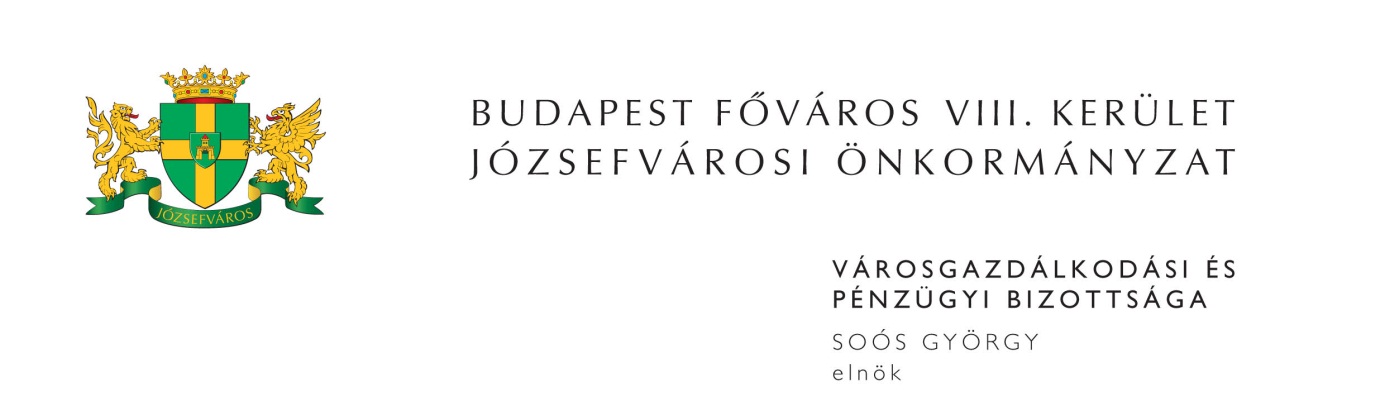 M E G H Í V ÓBudapest Józsefvárosi Önkormányzat Városgazdálkodási és Pénzügyi Bizottsága2014. évi 2. rendkívüli ülését2014. december 19-én (pénteken) 900 órárahívom össze.A Városgazdálkodási és Pénzügyi Bizottság ülését a Józsefvárosi Polgármesteri HivatalIII. 300-as termében (Budapest, VIII. Baross u. 63-67.) tartja.Napirend:Javaslat „Józsefvárosi Egészségügyi Szolgálat komplex fejlesztése keretében kivitelezési munkák elvégzése vállalkozási szerződés keretében a KMOP-4.3.2/A-13-2013-0001 azonosító számú projekt során” tárgyú közbeszerzési eljárás eredményének megállapítására							ZÁRT ÜLÉSElőterjesztő: Dr. Pesti Ivett – a Polgármesteri Kabinet vezetőjeJavaslat döntések meghozatalára az Auróra utcai rendelőintézet felújításával (KMOP-4.3.2/A-13-2013-0001) kapcsolatbanElőterjesztő: Dr. Pesti Ivett – a Polgármesteri Kabinet vezetőjeJavaslat „Kiviteli tervezési és kivitelezési vállalkozási szerződés keretében energiaracionalizálás Józsefvárosban a KEOP-5.5.0/A/12-2013-0122 azonosító számú projekt során” tárgyú közbeszerzési eljárás megindítására Előterjesztő: Fernezelyi Gergely DLA - a Városfejlesztési és Főépítészi Ügyosztály vezetőjeJavaslat a fellebbezési jogról való lemondásról, a VIII. kerület, CP125 tömb, 36219/2 hrsz. alatti ingatlanon irodaépület építési engedélyezési eljárásábanElőterjesztő: Csete Zoltán – a Rév8 Zrt. mb. cégvezetőjeMegjelenésére feltétlenül számítok. Amennyiben az ülésen nem tud részt venni, kérem, azt írásban (levélben, elektronikus levélben) jelezni szíveskedjen Soós György elnöknek legkésőbb 2014. december 19-én 9,00 óráig. Budapest, 2014. december 17. 	Soós György s.k.	elnök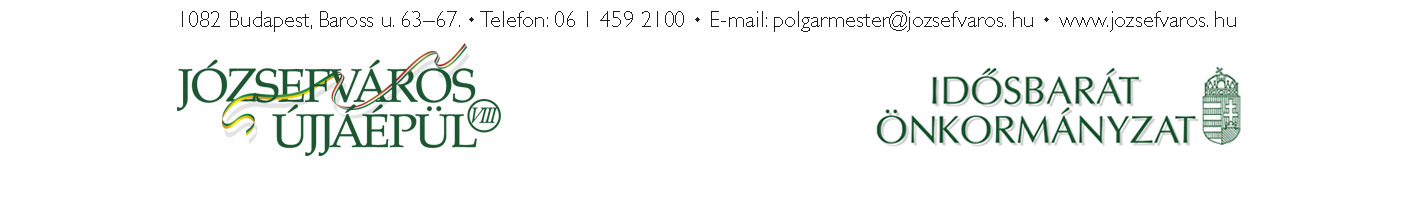 